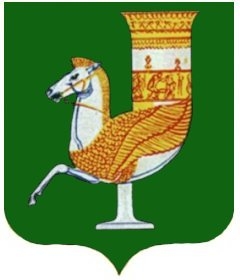 П  О  С  Т  А  Н  О  В  Л  Е  Н  И  Е   АДМИНИСТРАЦИИ   МУНИЦИПАЛЬНОГО  ОБРАЗОВАНИЯ «КРАСНОГВАРДЕЙСКИЙ  РАЙОН»От 11.02.2020 г.  № 74с. КрасногвардейскоеО внесении изменений в приложение №1 к постановлению администрации МО «Красногвардейский район» № 339 от 17.06.2014 г. «Об утверждении схем размещения рекламных конструкций на земельных участках на территории МО «Красногвардейский район» В целях приведения в соответствие нормативных правовых актов администрации МО «Красногвардейский район», руководствуясь Уставом МО «Красногвардейский район»ПОСТАНОВЛЯЮ:1. Внести изменения в приложение №1 к постановлению администрации МО «Красногвардейский район» № 339 от 17.06.2014 г. «Об утверждении схем размещения рекламных конструкций на земельных участках на территории МО «Красногвардейский район»  изложив его в новой редакции согласно приложению к настоящему постановлению.2. Опубликовать настоящее постановление в газете Красногвардейского района «Дружба» и разместить на официальном сайте администрации района в сети «Интернет». 3. Контроль за исполнением данного постановления возложить на отдел архитектуры и градостроительства администрации МО «Красногвардейский район» (В.Н. Педасенко).	4.  Настоящее постановление вступает в силу с момента его опубликования.Глава МО «Красногвардейский   район»		             			А.Т. Османов        